Частное образовательное учреждение дополнительного профессионального образования«Академия Охраны»ИНН 5190903695 КПП 519001001г. Мурманск, ул. Верхне-Ростинское шоссе, д.9лицензия №247-16, выдана Министерством образования и науки Мурманской области 14 сентября 2016 г. Email: arctica51@mail.ru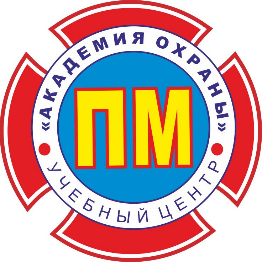 Отчёт о результатах самообследования Частного образовательного учреждения дополнительного профессионального образования «Академия Охраны»  (по состоянию на 01 мая 2017 года)Самообследование ЧОУ ДПО «Академия Охраны» проведено в соответствии с пунктом 3 части 2 ст. 29 Федерального закона от 29 декабря 2012 года № 273-ФЗ «Об образовании в Российской Федерации», Приказом Министерства образования и науки Российской Федерации от 14 июня 2013 года № 462 «Об утверждении Порядка проведения самообследования образовательной организацией» и Положением о самообследовании ЧОУ ДПО «Академия Охраны».Цель самообследования — получение объективной информации о состоянии образовательного процесса по основным и дополнительным образовательным программам; установление степени соответствия содержания, уровня и качества подготовки обучающихся государственным требованиям в сфере профессионального обучения и дополнительного образования.Самообследование проводилось в период с 24.04.2017 г. по 01.05.2017 г. комиссией в составе:Председатель:Шереверов Д.В. — директор.Члены комиссии:Дубровина Н.В. — заместитель директора;Дроздов А.В. — преподаватель.В ходе самообследования были исследованы:нормативно-правовая документация,учебные планы и программы,учебно-методическое и информационное обеспечение,сведения о кадровом и материально-техническом оснащении образовательного процесса.В отчете приведены результаты анализа организационно-правового обеспечения образовательной деятельности, системы управления ЧОУ ДПО «Академия Охраны», организации образовательного процесса, условий реализации образовательных программ.Отчет о самообследовании рассмотрен на Общем собрании работников ЧОУ ДПО «Академия Охраны» 03.05.2017Результаты самообследования (отчет) размещены на официальном сайте Учреждения в информационно-телекоммуникационной сети «Интернет».Раздел 1. Общие сведения о ЧОУ ДПО «Академия Охраны», кадры и организация работы.Полное наименование: Частное образовательное учреждение дополнительного профессионального образования «Академия Охраны».Сокращенное наименование: ЧОУ ДПО «Академия Охраны».Организационно-правовая форма: Частное образовательное учреждение. Юридический адрес: 183036 г. Мурманск, ул. Верхне-Ростинское шоссе д. 9 Телефон: 8 (8152) 250225.Факс: 8 (8152) 250225 e-mail: arctica51@mail.ru.Адрес официального сайта в сети «Интернет»: www.strelok51.ru.Учредитель: Прокущенко Сергей Геннадьевич.Основной государственный регистрационный номер юридического лица (ОГРН): 1095100000390 , дата внесения записи 12.05.2009 г.Идентификационный номер налогоплательщика (ИНН): 5190903695.Свидетельство о постановке на налоговый учет юридического лица в налоговом органе (КПП): серия №51 №001948667 от 12.05.2009 г. КПП 519001001.Лицензия на осуществление образовательной деятельности: №247-16, выдана Министерством образования и науки Мурманской области 14 сентября 2016 г.Перечень видов программ, зафиксированных в приложении к лицензии:Адрес места осуществления образовательной деятельности:183036, г. Мурманск, Верхне-Ростинское шоссе, д. 9.Частное образовательное учреждение дополнительного профессионального образования «Академия Охраны» (далее Учреждение) учреждено 12 мая 2009 года с целью профессиональной подготовки и повышению квалификации частных охранников.За 8 лет своего существования Учреждение подготовлено более 3 тысяч профессиональных частных охранников.Основной целью деятельности Учреждения является разработка, обеспечение и проведение образовательного процесса по профессиональной подготовке, переподготовке и повышению квалификации частных охранников и разработка, обеспечение и проведение образовательного процесса по программе дополнительного образования подготовки лиц в целях изучения правил безопасного обращения с оружием и приобретения навыков безопасного обращения с оружием.Основная задача Учреждения заключается в обеспечении и развитии системы профессиональной подготовки работников охраны, повышения их квалификации.К основным видам деятельности Учреждения относятся:профессиональная подготовка, повышение квалификации кадров, осуществляющих охранную деятельность;подготовка лиц в целях изучения правил безопасного обращения с оружием и приобретения навыков безопасного обращения с оружием.Система и организация обучения слушателей в Учреждении строится в соответствии с требованиями Федерального закона от 29 декабря 2012 года № 273-ФЗ «Об образовании в Российской Федерации», постановлениями Правительства РФ, приказами Минобрнауки РФ, нормативными актами других министерств и ведомств РФ, регламентирующих вопросы профессиональной подготовки работников охраны.Во исполнение требований закона, правовых актов и документов в Учреждении издаются локальные документы, регламентирующие организацию учебного процесса и обеспечение деятельности:правила приема на обучение и отчисления слушателей Учреждения;типовой договор на обучение по дополнительным образовательным программам;положение об оказании платных образовательных услуг, предоставляемых Учреждением;положение о порядке зачисления, отчисления и контроля посещаемости слушателей Учреждения;правила внутреннего распорядка для слушателей Учреждения.другие организационно-правовые документы Учреждения .Преподавание по всем образовательным программам ведется на русском языке. Форма обучения — очная.Средняя годовая численность обучающихся по всем программам профессиональной подготовки составляет 200-400 обучаемых.Средняя численность слушателей в группах 10-15 человек.Формирование учебных групп по программам обучения производится по заявкам руководителей ЧОО, с которыми Учреждение сотрудничает,  по сайту в интернете, а также по рекомендациям-направлениям бывших выпускников.Занятия начинаются по мере комплектования учебной группы. Продолжительность учебных занятий определяется расписанием занятий, исходя из программы обучения, и не превышает 8 часов в день.К обучению допускаются лица не моложе 18 лет, не имеющие противопоказаний к обучению по состоянию здоровья, а также не имеющие судимости за совершение уголовных преступлений и др.Прием слушателей на обучение в Учреждение осуществляется на основании приказа директора в соответствии с законами РФ «Об образовании» и «О частной детективной и охранной деятельности в РФ» и заключается договор на оказание образовательных услуг, в котором предусматриваются права и обязанности участников образовательного процесса, формы и сроки обучения, оплаты и прочие условия.Права и обязанности слушателей определяются законодательством Российской Федерации, Уставом и правилами внутреннего трудового распорядка учебного центра.В ходе обучения в Учреждении каждому слушателю выдается «Методическое пособие» с извлечениями из законов Российской Федерации «О частной детективной и охраной деятельности», «Об оружии», УК РФ, Административный кодекс с обстоятельными комментариями, юридическая азбука частного охранника и другие нормативные акты, а также материалы по тактико-специальной, огневой, медицинской подготовке, специальным средствам, действиям в чрезвычайных ситуациях.По окончании обучения слушателей проводится итоговая аттестация (квалификационный экзамен) и выдается свидетельство установленного образца.Кадровая политика Учреждения направлена на обеспечение образовательного процесса компетентными педагогическими работниками, осуществляющими свою деятельность на основе соответствующего образования, подготовки, мастерства и опыта. Деятельность по управлению кадровым составом, влияющим на качество образовательного процесса в Учреждении включает в себя процесс управления педагогическими работниками и процесс повышения квалификации педагогических работников.Номенклатура должностей педагогических работников в Учреждении соответствует номенклатуре, утвержденной Постановлением Правительства РФ от 8 августа 2013 г. № 678 «Об утверждении номенклатуры должностей педагогических работников организаций, осуществляющих образовательную деятельность, должностей руководителей образовательных организаций».Педагогические работники, реализующие основные и дополнительные образовательные программы, в том числе преподаватели учебных предметов, удовлетворяют квалификационным требованиям, указанным в квалификационных справочниках по соответствующим должностям.Весь преподавательский состав Учреждения имеет высшее образование или опыт педагогической и практической деятельности не менее 10 лет. Руководит Учреждением с 2016 года Шереверов Дмитрий Владимирович, в прошлом майор полиции, сотрудник Центра ЛРР УМВД России по Мурманской области.Раздел 2. Учебно-методическая работа и организация учебного процесса.При разработке программ профессиональной подготовки по профессии частный охранник учтены требования Законов РФ «О частной детективной и охранной деятельности в РФ», «Об оружии», Федерального закона № 272 от 22 декабря 2008 г., Закона РФ «Об образовании», Постановления Правительства РФ «Об утверждении Положения о лицензировании образовательной деятельности» № 277 от 31.03.2009 г., приказов Минобразования РФ № 1221 от 18.06.1997 г., № 1800 от 23.04.2001 г. и приказа от 26 апреля 2010г. № 430,  № 1032 от 11 декабря 2012 г., приказа Минздравсоцразвития РФ от 17.04.2009г. «О внесении изменений в Единый тарифно-квалификационный справочник работ и профессий, выпуск №1», приказов МВД РФ № 568 от 15.07.2005 г., № 447 от 19.06.2006 г.,  приказов МВД РФ от 21.09.2009 г. № 714, № 715, № 716, № 543 от 28 мая 2012 г. и других нормативно-правовых актов.Программа профессиональной подготовки по профессии частный охранник реализуется в следующих вариантах:профессиональная подготовка охранников 4-го разряда — 98 учебных часов;профессиональная подготовка охранников 5-го разряда — 174 учебных часов;профессиональная подготовка охранников 6-го разряда — 266 учебных часов;-   повышение квалификации частных охранников 6-го разряда - 20 учебных часов;-   повышение квалификации частных охранников 5-го разряда - 16 учебных часов;повышение квалификации частных охранников 4-го разряда - 8 учебных часов;обучение руководителей ЧОО - 80 учебных часов;повышение квалификации руководителей ЧОО - 20 учебных часов.Все программы заявляются для лицензирования образовательной деятельности по профессиональной подготовке частных охранников.При освоении программ профессиональной подготовки охранников 6-го и 5-го разряда может быть реализована модульная структура обучения: время изученных ранее дисциплин по программам для охранников 4-го и 5-го разряда включается в общее время освоения соответствующих дисциплин обучаемыми по программе для охранников 6-го разряда; время изученных ранее дисциплин по программе для охранников 4-го разряда включается в общее время освоения соответствующих дисциплин обучаемыми по программе для охранников 5-го и 6-го разрядов.Программой предусмотрено изучение слушателями следующих дисциплин:«Правовая подготовка»;«Тактико-специальная подготовка»;«Техническая подготовка»;«Психологическая подготовка»;«Огневая подготовка» (для 6-го и 5-го разрядов);«Использование специальных средств»;«Первая помощь»;«Специальная физическая подготовка».Учебный процесс имеет прикладной характер и практическую направленность. Для этого используются различные формы и методы обучения, а также виды занятий: лекции, семинары, беседы, практические занятия и тренировки, проводимые в аудиториях, в компьютерном классе, спортивном  зале, стрелковом тире, при просмотре учебных специальных видеофильмов.Профессиональная подготовка завершается итоговой аттестацией в форме квалификационного экзамена. Квалификационный экзамен включает в себя практическую квалификационную работу и проверку теоретических знаний. Итоговая аттестация в форме квалификационного экзамена проводится экзаменационной комиссией, состав которой определяется и утверждается директором Учреждения. Результаты квалификационного экзамена оформляются протоколом.Итоговый контроль направлен на проверку конечных результатов обучения. Промежуточная аттестация и проверка теоретических знаний при проведении квалификационного экзамена проводятся с использованием материалов, утверждаемых директором Учреждения.Раздел 3. Материально-техническое обеспечениеЧОУ ДПО «Академия Охраны» располагает хорошей учебно-методической и материально-технической базой, позволяющей проводить обучение работников частных охранных организаций на высоком учебно-методическом уровне:аудитория и методический кабинет с большим количеством наглядных пособий, плакатов, стендов, манекенов, спецсредств (резиновые палки, наручники, бронежилеты, газовые баллончики, электрошокер и др.);компьютерный класс (4 компьютера) для обеспечения и приема зачетов с учетом требований Приказов МВД РФ,- спортивный зал;             -    собственный стрелковый тир для обучения навыкам стрельбы из гражданского и служебного оружия, учебные пособия для обучения неполной разборки и сборки и др.;видеотека.Создан сайт ЧОУ ДПО «Академия Охраны», адрес сайта www.strelok51.ru. На нем размещена вся оперативная информация для обучающихся, отражены различные аспекты учебной, методической деятельности ЧОУ ДПО «Академия Охраны». Адрес электронной почты: arctica51@mail.ru.Обеспеченность обучающихся учебной литературой, необходимой для реализации основных и дополнительных образовательных программ, соответствует нормативу. Состояние учебно-информационного обеспечения является достаточным для реализации заявленных образовательных программ с учетом государственных требований.Руководство ЧОУ ДПО «Академия Охраны» постоянно совершенствует организацию учебного процесса в соответствии с требованиями законодательства об образовании, законами и нормативно-правовыми актами, регулирующими вопросы профессиональной подготовки и повышения квалификации частных охранников, улучшения материально-технической базы. Программа и учебный процесс в ЧОУ ДПО «Академия Охраны» направлены на то, чтобы будущие охранники, наши выпускники зналиосновные положения законов Российской Федерации, других нормативных документов, регламентирующих деятельность частных охранных структур, строго их соблюдать и действовать в соответствии с их требованиями;основы деятельности и организацию работы частных охранных предприятий, а также свои должностные обязанности;современные средства и методы обеспечения личной безопасности;защиты имущества собственников, а также при его транспортировке;технические средства связи и охранно-пожарной сигнализации;основы уголовного, административного и гражданского законодательства по вопросам правомерного применения служебного и гражданского оружия, специальных средств самообороны.умели:добросовестно выполнять свои должностные обязанности, надежно и бдительно хранить и защищать от посягательств взятый под охрану объект;при пожаре или стихийных бедствиях принимать необходимые меры к тушению пожара и спасению материальных ценностей;при различных посягательствах быстро и правильно оценить обстановку, осуществлять взаимодействие с правоохранительными органами, действовать решительно и умело;пользоваться техническими средствами связи и охранно-пожарной сигнализации;быстро и квалифицированно оказывать первую медицинскую помощь пострадавшему при ранениях, травмах и несчастных случаях;своевременно применять специальные средства самообороны, приемы самозащиты для отражения нападения.При организации и проведении всех занятий, особенно учебных стрельб и специальной физической подготовки предусматриваются строгие меры безопасности и предупреждения несчастных случаев и травматизма.Раздел 4. Финансово-хозяйственная деятельностьФинансово-хозяйственная деятельность Учреждения планируется и осуществляется директором Шереверовым Дмитрием Владимировичем.Основные показатели финансово-хозяйственной деятельности Учреждения за 2016 год представлены в бухгалтерской и налоговой отчетности за 2016 год. Претензий и замечаний по финансово-хозяйственной деятельности Учреждения со стороны налоговых органов/пенсионного фонда и других финансовых организаций за отчетный период не было.Вся информация о финансово-хозяйственной деятельности Учреждения в 2016 году представлена на сайте Министерства Юстиции Российской Федерации в разделе Деятельность в сфере НКО.Раздел 5. ВыводыВсесторонне проанализировав условия образовательной деятельности, оснащенность образовательного процесса, образовательный ценз педагогических кадров, комиссия по самообследованию считает, что ЧОУ ДПО «Академия Охраны» имеет достаточный потенциал для реализации подготовки по всем лицензированным направлениям.На основании результатов проведенного самообследования деятельности ЧОУ ДПО «Академия Охраны» можно сделать следующие выводы:За 2016-2017 год ЧОУ ДПО «Академия Охраны» осуществлены конкретные меры по развитию основных его видов деятельности. Отмечаются положительные тенденции в вопросах повышении кадрового потенциала, обновлении содержания и улучшении качества профессиональной подготовки обучающихся, укреплении материально-технической базы.Содержание и уровень реализуемых основных и дополнительных бразовательных программ соответствуют государственным требованиям, предусмотренным Примерными и Типовыми программами.Результаты промежуточного контроля знаний, итоговой аттестации выпускников указывают на то, что качество подготовки специалистов соответствует требованиям, указанным в профессиональных образовательных программах.Условия реализации дополнительных образовательных программ соответствуют заявленному уровню подготовки специалистов.Оборудование учебных помещений, оснащенность учебного процесса библиотечно-информационными ресурсами, кадровое, материально-техническое и социально-бытовое обеспечение образовательного процесса соответствуют лицензионным требованиям и нормативам, предъявляемым к образовательным учреждениям дополнительного профессионального образования.По результатам проведенного анализа рекомендуется:продолжить работу по внедрению в учебный процесс передовых педагогических методик и новых технологий;продолжить процесс пополнения и обновления библиотечного фонда учебной литературой по всем дисциплинам.Председатель 	 Шереверов Д.В.Члены комиссии: 	Дубровина Н.В.                                          _________________   Дроздов А.В.Наименование программыНомер, дата выдачи лицензииСрок действия лицензииПрофессиональное обучение№ 247-16от 14 сентября 2016 г.бессрочнаяДополнительное образование№ 247-16от 14 сентября 2016 г.бессрочная